          Catholic Church of Sts. Peter and Paul, Northfields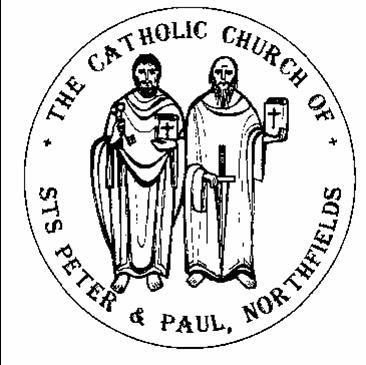 38, Camborne Avenue, Ealing, London, W13 9QZ.  Tel. 020 8567 5421e-mail: northfields@rcdow.org.uk; website: http://parish.rcdow.org.uk/northfieldsFacebook page: https://fb.me\38camborneavenueParish Priest: Fr. Jim Duffy; Parish Deacon Rev Andrew GoodallPastoral Assistant: Anna Maria Dupelycz; Parish Administrator: Rosa BamburyAlternative Number: 07787 048144 (Anna); northfieldscat@rcdow.org.uk  Office Opening Hours: 10.30am to 2.30pm Monday, Tuesday, Wednesday and Friday.Sacraments and Devotions:Sacraments: on enquiry; devotions: Rosary after morning weekday Mass.In case you are admitted to hospital........In light of data protection please indicate on entering hospital that your details are to be passed to the RC Chaplain. Also state that you would like the RC Chaplain to visit you.																																	Psalter week 2__________________________________________________________________________________________________6th Sunday of Easter (Year A)													Sunday 14th May 2023__________________________________________________________________________________________________Readings for This Week (6th Sunday of Easter ) Acts 8:5-8, Ps 65:1-7, Peter 3:15-18, John 14:15-21Readings for Next Week (7th Sunday of Easter ) Acts 1:12-14, Ps 26:1, Peter 4:13-16, John 17:1-11___________________________________________________________________________________Reflection from Father Hilary     Life in DepthI’d like to address our Confirmation candidates, but what I have to say applies to all of us. Perhaps parents or catechists would show them this article.Well done, young friends in your preparation for Confirmation.  Many thanks to your super catechists and of course to your parents.  Firstly, here are some great words of Pope John Paul II to 2 million young people in Rome in 2000 to celebrate the new millennium:“It is Jesus, in fact, that you seek when you dream of happiness; he is waiting for you when nothing else can really satisfy you; he is the beauty to which you are so attracted; it is he who provokes you with that thirst for integrity that will not let you settle for cheap compromise; it is he who urges you to shed the masks of a false life; it is he who reads in your heart your most genuine choices which others try to stifle.  It is Jesus who stirs in you the desire to do something great with your life, the will to follow an ideal, the refusal to allow yourself to be grounded by mediocrity, the courage to commit yourself humbly and patiently to improving yourself and society, making the world more human and fraternal.”That’s terrific.  Please keep it and reflect on it prayerfully.  You are offered the best outlook on life in those words.  Be truly wise and take them to heart.  Oppose all false values and selfish attitudes.  Stand up always for your Faith and the powerful, loving principles of Christ.  Stick to it when others ridicule you.  That’s not easy, but remember their laugh doesn’t last long and the last laugh is on them!  When they go away, have no doubt they will respect your stand but would never show it in case they lose face.  How silly.  The Pope added “in saying YES to Christ you are saying YES to your most noble ideals.”  Please, believe that – it is so true.  Go for it!  By following all this you will be enabling Christ to fulfil his powerful words in you and in others: “I came that you may have life and have it to the full.”Please keep and pray on it.Rest In Peace    We pray for the repose of the soul of Mary Nugent whose requiem will be celebrated on Tuesday 16th May at 10.00am.  This replaces the scheduled parish Mass.Feast of the Ascension of the Lord   takes place on Thursday.  Masses at 9.30am and 6.00pm.Liturgical Ministriesa) Altar Servers  New recruits required.  Anyone of any age – from 8 to 80+! - eligible as long as First Communion has been celebrated. Next session Tuesday 16th May.   Please contact Deacon Andrew (andrewgoodall@rcdow.org.uk)  b) Readers   Next young reader training session Monday 15th May at 6.30pm in the church.  More adult readers needed for all Masses but particularly for 8.30am, 10.00am and 6.00pm Masses.  Please contact Anna or Deacon Andrew for more information.c) Eucharistic Ministers    Now that Communion under both kinds is permitted once again, your parish needs more ministers to serve with the distribution of Holy Communion.  Please consider if this is an are of ministry you feel called to.  Minimum age is 16.  Contact Fr Jim, Anna or Deacon Andrew.Music in Mass :  Rehearsals as follows: For 11.30am Mass Weds. and for 10.00am Thurs.  Both take place in the church, 7.30pm – 9.00pm.  Entrance on Wednesdays, via the parish office on Felton Road.  New musicians and singers of all ages always welcome to join.  Second Sunday Coffee Morning    takes place today after 8.30am and 10.00am Masses in the Parish Hall.  Come along for refreshments and an opportunity to catch with fellow parishioners.Masses this weekSunday 14th May (6th Sunday Easter Year A)							Thursday 18th May (Ascension of the Lord)		(Sat.) 6.00pm Hollie Ford (Int.)				 			 					 9.30am Maura Ryan (LD)								 8.30am	Anthony Joseph Thavaselvam Benedict.						 6.00pm Muriel Wookey (Ann)								10.00am	Joyce Diaz (LD)													Friday 19th May 11.30am Tricia Sweeney (Ann.)												 9.30am Anna Bayliss (LD.)		 6.00pm	Manuel & Juana Romero (12th & 1st Ann.)										  																																Saturday 20th May (St Bernardine of Siena)			Monday 15th May																	  No Morning Mass										 9.30am Doris Pillai (1st Ann.)																																	 											Sunday 21st May (7th Sunday Easter Year A)			Tuesday 16th May																(Sat.) 6.00pm Mattie Smith (Ann.) 10.00am Funeral Mary Nugent RIP											 8.30am 	Margaret Cronin (Int.)																	 		 		10.00am Edgar Diaz (LD)			Wednesday 17th May (St John of Avila)									11.30am	Intentions for the Muoneke Family				 9.30am Robert Assuncion (LD.)											 6.00pm	 John Fredrick Younger (Birth Ann.)Prayers for the Sick    We pray for those suffering from illness and their carers: Bridget Hopkins, Fraser Thompson, Aimi McEwan, Doreen Foley, Anna Keane, Barbara Lennon Snr, Teresa Hartnett, Stephania Pullin, Geraldine Davison, Dave Mortby, Cerys Edwards, Andrew Chandiram, Kathleen Walsh, Donna O’Hagan, Ann Hagan, Alan Worman. Sankar Ghosh, M.S., Margaret Adu, Therese Biks, Shantha Kumari, Sagundala Devi, Victor Young, Ernst Barroclough,, Giuseppe Ianotta, Our Lady, help of the Sick, pray for us.Prayers for those Recently Deceased and Anniversaries   We pray for the repose of the souls of, Adrian Botley, Joyce Diaz, Robert Assuncion, Maura Ryan, Anna Bayliss and Edgar Diaz.  All those whose anniversaries occur around this time, Juana Romero, Manuel Romero, Tricia Sweeney, Doris Pillai, Muriel Wookey, Mattie Smith and John Fredrick Younger.  May their souls and the souls of all the faithful departed through the mercy of God rest in peace.  Amen  Catechetics (Sacramental Preparation)  Contact Anna initially on or 07787 048144 with enquiries and queries.  Please include a mobile/phone number with your e-mail enquiry.Infant Baptism  Participation in a short preparation course is required before celebrating the sacrament.  For more information, please contact Anna preferably by e-mail initially.  Children’s Liturgy of the Word    during 10am Mass, term time.  Liturgy is aimed at children aged 3 -7 (Nursery to Year 2).  Volunteers required.  Please contact Anna for further information.  First Communion 2023    Please pray for the families as they prepare for the celebrations taking place on 20th May.Confirmation 2023    Next session for both groups, today, 4.00pm for 4.15pm start, Parish Hall with a final session next week, 21st May.Thinking of Becoming Catholic?  Or would like to know more about the Catholic faith?  For more information on how to go about this, please contact Anna to arrange an informal chat in the first instance.  Next meeting Mon. 15th May, 7.00pm – 8.00pm, Parish House.Getting Married?   Please note that at least 6 months’ notice is required wherever your marriage is taking place.  For further initial  information, please go to: https://parish.rcdow.org.uk/northfields/sacramental-prep/marriage-preparation/   Catechists    In order to comply with Safeguarding guidelines regarding adult: child ratios a team of catechists/group leaders is needed for September.  Eligibility: 18 years of age and above.  Theology degrees not required!  A DBS check processed by the diocese is required.  In order to equip new volunteers well with formation, training and support, it is desirable that we know as soon as possible who may be interested in this most important ministry.  If you would like to know more, please contact Anna to arrange a chat at a mutually convenient time.  Training will be arranged to take place in June in various areas of catechesis.  Dates for the diary: Weds. 14th June, 7.30pm – 9.00pm, Parish Hall: ‘What is catechesis?  What is a catechist?   An informal opportunity to explore what is involved with no commitment attached.Weds 21st June, 7.30pm – 9.00pm, Parish Hall: Practical Skills.Please contact Anna if you wish to attend, preferably by e-mail. northfieldscat@rcdow.org.ukParent and Toddler Group will currently not run. , Unless we can get volunteers wiling to run the group (a minimum of 2), it will cease to exist after running for three decades in the parish. If you are interested, please contact Rosa or Anna in the office. London Irish Social Group- Parish hall, Thursdays at 10am to 1pm  All Welcome.  Wednesday 24th May, Tea dance at the London Irish Centre in Camden with Barry Owen from 1pm till 3pm. Coach collection from the Shanekee in Ealing Broadway.  Contact Marie Connolly or Mary Whelan-O’Neill on 07592508680.Father Jim’s Ruby Ordination Anniversary   The date of the anniversary is Sunday 9th July.  A weekend of events are being planned to celebrate:  Friday 7th: Parish Social Evening; Saturday 8th: Mass at 6.00pm, followed by a reception in the Parish Hall, with a bring and share buffet (more details to follow) ; Sunday 9th: Coffee morning.  If you are willing and available to help in any way, please contact Rosa.  It is hoped that by having a range of celebrations, there will be something for everybody!Safeguarding   The Parish reps are Susie Worthington, northfieldssg2@safeguardrcdow.org.uk and Tracy Paterson northfieldssg1@safeguardrcdow.org.uk